МОБУ «Полянская ОШ»(дошкольные группы)«Ребёнок идёт в школу»Голубкова Н. В. учитель-логопедВаш ребёнок идёт в школу… начало школьного обучения – переломный этап в жизни ребёнка. Врачами и психологами выработаны критерии школьной успеваемости детей. Ребёнок, переступивший порог школы, должен соответствовать определённому физическому, умственному, эмоциональному и социальному развитию. Необходимое для школы условие – социальная зрелость – это потребность детей в общении со сверстниками и взрослыми, умение подчиняться определённому режиму, понимание школьной ситуации.Нежелание учиться бывает в трёх случаях:Когда ребёнок в дошкольном детстве не приучен ограничивать свои желания, преодолевать трудности и у него сформировалась своеобразная установка «на отказ от усилия». Поскольку школа требует от ребёнка постоянных усилий, преодоления трудностей, то у него возникает активное противодействие учению.Активное нежелание учиться возникает у тех детей, у которых дома заранее сформировали страх перед школой («Вот пойдёшь в школу, там тебе покажут!»).Нежелание учиться возникает у тех, которым, напротив, рисовали школьную жизнь и будущие успехи в радужных тонах. Столкновение с реальностью в этих случаях может вызвать настолько сильное разочарование, что у ребёнка возникает резко отрицательное отношение к школе.И здесь именно вы, родители, можете помочь своему ребёнку. Не забывайте вселять в ребёнка чувство уверенности: «У тебя обязательно получится! Да и мы рядом, поможем». Вам, родителям, необходимо учить ребёнка считаться с желаниями окружающих, вежливому поведению со старшими. Очень важно, чтобы к началу школьного обучения у малыша была достаточно зрелой эмоционально-волевая сфера. Школьная жизнь требует от детей эмоциональной устойчивости. Дети, избалованные родительской лаской, болезненно реагируют на замечания учителей, отказываются идти в школу. Во всех подобных случаях ребёнок должен уметь сдерживать себя, управлять своим поведением. Необходима внешняя и внутренняя регуляция поведения!!!Чрезвычайно важна в школе и способность к волевым усилиям.Необходимость выполнять порой нежелательную работу требует от детей волевого напряжения. Ребёнок вместо «хочу это» должен заставить себя делать то, что «надо», причём в течение установленного учителем времени. Вот почему так важно воспитывать и развивать волю у ребёнка. Ребёнок должен прочно усвоить, что любое дело надо доводить до конца. Необходимым условием школьного обучения является определённый уровень умственной зрелости ребёнка. Это значит, что у дошкольника должны быть сформированы следующие психические познавательные процессы:восприятие (цвета, величины, пространства, фигуры и т. д.);внимание – в этом возрасте у детей должно быть сформировано не только непроизвольное внимание, т. е. когда интересно – ребёнок внимателен, но и произвольное – когда есть цель и нужно приложить волевое усилие, а интерес может отсутствовать;память – зрительная, слуховая, произвольное запоминание;мышление – дошкольник должен уметь делать простые обобщения, классификацию, сравнения, исключения;запас собственных знаний – в этом возрасте словарный запас должен достигать 4 – 5 тыс. слов.Главным является качество знаний, степень осознанности, чёткость представлений.Ещё в понятие о готовности к школьному обучению входит развитие крупной и мелкой моторики. Ребёнок должен уметь «видеть строку» и рисовать или писать в ней, «видеть клеточки» и чётко вести по ним рисунок.Следует помнить, что 6-летний ребёнок не может писать непрерывно более трёх минут, он устаёт, поэтому через 2 – 3 минуты нужно сделать перерыв.Помните, родители: ребёнку необходима похвала, даже за небольшие успехи в освоении навыка письма.Один из видов письма – штриховка. Используя штриховку, дети упражняются в проведении прямых, наклонных и волнистых линий, пробуют выполнить неотрывное соединение крючков, петелек, овалов.Обращайте внимание на правильную посадку во время письма. Ребёнок должен правильно держать карандаш и ручку. У каждого ребёнка есть свой срок и свой час достижения успехов. Необходимо постоянно поощрять все усилия ребёнка и само его стремление узнать новое и научиться новому. Помните, что принудительное обучение бесполезно!Очень важно отвечать на все вопросы детей, помогать им при необходимости и избегать отрицательных оценок деятельности ребёнка.Школьное обучение – это непрерывный процесс общения. Чтобы научить ребёнка общаться, надо сформировать следующие навыки: Умение слышать и слушать своего товарища;Говорить самому только после того, как собеседник закончит свою мысль;Пользоваться словами вежливого общения;Избегать грубостей.Главной причиной затруднений в учебной работе является частичное отставание познавательных и моторных функций. В школьном возрасте частичные нарушения усиливаются из-за чрезмерной нагрузки на нервную систему, что ведёт к неврозам и защитной агрессивности.Для овладения письменной речью необходимы два основных условия:Осознание своей речи (в то время как устная речь протекает неосознанно);Произвольное владение ею.Специфические нарушения письма у детей подразделяются на дисграфию и дизорфографию.Частичное расстройство процессов чтения и письма обозначают терминами дислексия и дисграфия.Применительно к младшим школьникам вернее говорить не о расстройстве, а о трудностях овладения письменной речью. Дисграфия (нарушение письма, расстройство письменной речи) составляет значительный процент среди других нарушений речи, встречающихся у учащихся массовых школ, представляет собой нарушение фонематического принципа правописания. В письме к специфическим дисграфическим ошибкам относятся следующие:Ошибки фонематического восприятия – в основе таких ошибок лежат трудности дифференциации фонем, имеющих акустико-артикуляторное сходство. Смешение букв указывает на то, что пишущий ребёнок выделил в составе слова определённый звук, но для его обозначения выбрал несоответствующую букву. Смешиваются обычно следующие фонемы:парные звонкие и глухие согласныелабиализованные гласные фонемысонорные согласные фонемысвистящие и шипящие согласныеаффрикатыОшибки графического характера – ребёнок, имеющий вполне достаточную остроту зрения, не видит разницы в начертании оптически сходных букв, что приводит к их заменам на письме или к неправильному написанию некоторых букв.Затруднение написания печатных букв из-за свойства зеркальностиЗатруднение написания букв рукописного шрифта по оптическому и кинетическому сходствуОшибки при искажении слоговой структуры слов – основная причина этих ошибок заключается в том, что ребёнок не овладел навыком анализа звуко-слогового состава слов и поэтому просто не представляет себе их структуры (то есть количества звуков в слове и порядка их следования друг за другом).пропуски гласных, согласных, целых слогов («снки» - санки, «кичат» - кричат, «дорве» - здоровье);перестановки букв и слогов («довр» - двор, «путисла» - пустила);вставки букв («шекола» - школа, «девоичка» - девочка, «гулямем» - гуляем).Ошибки на уровне слова:раздельное написание частей одного слова («и дут» - идут, «на чалось» - началось, «б рат» - брат);слитное написание служебных слов (предлогов, союзов) с последующим или предыдущим словом («ветки елии сосны» - ветки ели и сосны, «кдому» - к дому, «надерево» - на дерево);контаминации слов («лептбау» - лепят бабу, «блзм» - была зима);морфемный аграмматизм проявляется в операции словообразования (рука – «рукища», нога – «ногища»; хвост лисы – «лисичий хвост»; «пять окнов»; «красная яблоко»; «на деревьев»; «Пожарник поливает пожар» - вместо «заливает»; «Лосиха присторожилась» - вместо «насторожилась»).Ошибки на уровне словосочетания и предложения:отсутствие обозначения границ предложения – заглавных букв и точек («гуси вышли содвора пошли на пруд встали на берик посмотрели на пруд на пруду водынет» - Гуси вышли со двора. Пошли на пруд. Встали на берег. Посмотрели на пруд. В пруду воды нет.);трудности употребления предлогов – их могут опускать, заменять, удваивать («вызвал доске», «играю из девочкой Леной», «в прохладную воду в чистой реки», «мой щенок збелом и сером пятном»);разнообразные аграмматизмы, то есть нарушение связи слов: согласования и управления («большая белая пятно», «ворона перезимовало», «уже зеленеет всходы», «на ветках деревьях», «упал с санкох»).Рассмотренные выше специфические ошибки следует отграничивать от так называемой эволюционной, или ложной дисграфии, которая является проявлением естественных затруднений детей в ходе начального обучения письму, что связано со сложностью этого вида речевой деятельности.Ошибки начинающих обучение школьников могут быть объяснены трудностью распределения внимания между техническими, орфографическими и мыслительными операциями письма.Признаками незрелого навыка письма могут быть:отсутствие обозначения границ предложений;слитное написание слов;нетвёрдое знание (забывание) букв, особенно прописных;нехарактерные смешения;зеркальная обращённость букв.Наличие таких ошибок не доказывает существование дисграфии, если эти ошибки единичны и нестойки. Если же ребёнок допускает постоянно ошибки в тех словах, написание которых не расходится с произношением и они кочуют из работы в работу, - это истинная дисграфия. Диагностировать дисграфию можно только со 2-го класса. Дизорфография – нарушение усвоения ребёнком орфографических норм, проявляется в разнообразных и многочисленных орфографических ошибках.Эти два нарушения письменной речи тесно связаны между собой, имеют в своей основе единый механизм – несформированность языкового (речевого) развития. У детей с дисграфией выявляется большое количество стойких орфографических ошибок.Очень часто учителя и родители считают эти ошибки нелепыми, вызванными личностными качествами учеников: неумением слушать объяснение учителя, невнимательностью при письме, небрежным отношением к работе. Заставляют ребёнка больше писать диктантов. И тогда наступает трудный период и для родителей, и для детей. У ребёнка возникает негативное отношение к письму, к предмету, к школе.Многоразовые переписывания плохо выполненных заданий, ежедневные тренировочные диктанты лишь умножают неудачи ребёнка, вызывая в нём неуверенность в себе и неприязнь к обучению в целом.Основная причина неуспеваемости многих учащихся по русскому языку кроется в том, что ещё до прихода в школу у них не была сформирована база, на которой в дальнейшем основывается усвоение всех грамматических правил и при отсутствии которой их усвоение становится невозможной. Это достаточно богатый и правильно систематизированный словарный запас при правильном понимании ребёнком смыслового значения слов и устойчивое владение им грамматическими нормами языка в устной речи. В свою очередь, это помогает детям быстро и правильно подбирать однокоренные проверочные слова, что необходимо для применения на практике большинства грамматических правил. Детям же с бедным словарным запасом подбирать и выбирать такие слова просто не из чего, поэтому даже хорошо выученные правила они не умеют применять на практике. У детей с ОНР имеет место отставание в речевом развитии, приводящее к трудностям усвоения школьной программы по русскому языку. Дети с явными признаками отставания в речевом развитии неизбежно встречаются в школе с большими или даже непреодолимыми трудностями в усвоении и реализации на письме грамматических правил. Особенно большие сложности возникают при овладении морфологическим анализом слов и при подборе проверочных слов.Орфографические ошибки у детей с речевыми нарушениями характеризуются многообразием и стойкостью. К середине 2-го класса ребёнок уже может стойко отставать по всем предметам. Нередки случаи, когда по причине речевых нарушений ребёнок практически не усваивает программу начальной школы. А в наиболее тяжёлых случаях даже встаёт вопрос о невозможности его обучения в массовой школе.Таким образом, при недостаточно сформированной устной речи письменная речь не может стать полноценной, потому что вся изучаемая в школе теория будет находиться в постоянном противоречии с неправильной практикой устной речи учеников. А это значит, что если ребёнку-дошкольнику не будет оказана необходимая помощь в формировании его устной речи, то он не сможет овладеть грамотным письмом. При этом упущения дошкольного возраста дают о себе знать на протяжении всех лет обучения в виде хронической неуспеваемости по русскому языку.Дислексия (от греч. dys – расстройство и lexis – речь) – частичное нарушение процесса чтения. При дислексии чтение носит угадывающий характер, темп его резко замедлен, одновременно нарушается и письмо. В основе дислексии чаще всего лежат отклонения в развитии устной речи, выражающиеся в ограниченном словаре, нарушении грамматического оформления речи, а также в сниженном фонематическом слухе и недостатках произношения. Характерные стойкие, повторяющиеся ошибки при чтении:неправильное прочтение буквы;замены, смешения по оптическому сходству: шавель или цавель вместо щавель;замены акустически или артикуляторно: суба вместо шуба, сыплёнок вместо цыплёнок;непрочитывание окончаний слов, «съедание» конца слова;неправильные ударения;пропуски слов и целых строк;недостаточное или искажённое понимание прочитанного, чтение «по догадке».	У всех детей, у которых есть дислексия, есть и дисграфия. А у дисграфиков может и не быть дислексии. Сначала ребёнка учат читать, а потом писать.Родители должны помнить: Нарушения чтения и письма не проходят сами собой, не могут быть преодолены обычными школьными методами. Они требуют специальной логопедической помощи. Чем раньше начать коррекционные занятия, тем быстрее и устойчивее будет результат. Коррекция нарушений чтения и письма наиболее успешна на раннем этапе её развития. Срочно обратитесь к школьному логопеду! Ваш ребёнок нуждается в специальных коррекционных заданиях. При правильной организации и проведении коррекционной работы учитель-логопед помогает таким детям справиться с имеющимися у них нарушениями речи и наравне с другими учениками овладеть школьными знаниями.	Только при условии достаточной сформированности у дошкольников всех сторон устной речи можно реально рассчитывать в дальнейшем на их нормальную успеваемость по русскому языку. До тех же пор, пока большинство детей будут и дальше продолжать поступать в школу с явным недоразвитием устной речи, проблему нынешней безграмотности большинства учащихся массовых школ не решить. ЛитератураАзова О. И. Диагностика и коррекция письменной речи у младших дошкольников. – М., 2013.Вакуленко Л. С. Работа учителя-логопеда с семьями: традиционные и инновационные подходы. – СПб., 2012.Ефименкова Л. Н. Коррекция устной и письменной речи учащихся начальных классов. – М., 1991.Ефименкова Л. Н., Мисаренко Г. Г. Организация и методы коррекционной работы логопеда на школьном логопункте. – М., 1991.Парамонова Л. Г. Как подготовить дошкольников к овладению грамотным письмом. Профилактика дизорфографии. – СПб., 2008.Садовникова И. Н. Нарушения письменной речи и их преодоление у младших школьников. – М., 1995.Бабичева Н. В., Косенко Е. К. Журнал Дошкольная педагогика № 6 2015.д – т («тавно» - давно)ж – ш («снешок» - снежок)з – с («кослик» - козлик)г – к («досга» - доска)б – п («попеда» - победа)в – ф («фьюга» - вьюга)о – у («дедошка» - дедушка)ё – ю («самолют» - самолёт) р – л («лабота» - работа)й – л («солька» - сойка)с – ш («шиски» - шишки)з– ж («скажал» - сказал)с – щ («сенок» - щенок)ч – щ («чепки» щепки)ч – ц («чапля» - цапля)ч – ц («чапля» - цапля)ч - т («девотька» - девочка)ц – т («пцицы» - птицы)ц – т («пцицы» - птицы)ц – с («куриса» - курица)ц – с («куриса» - курица)БВВГГДДЕЕЁЗИИЙЙККЛЛРСУУЦЦЧЧЩЩЪЫЫЬЬЭЭЮЮЯЯБуквы рукописного шрифта, имеющие оптическое сходствоБуквы рукописного шрифта, имеющие оптическое сходствоС – ЕЛ – ИО – СМ – ШУ – Д - ЗВ - ДБуквы рукописного шрифта, имеющие кинетическое сходствоБуквы рукописного шрифта, имеющие кинетическое сходствоо – ах - жб – дч – ъ, Г – Ри – у, У - Чн – ю, и – шп – т, П - Тл – я, Н – Кл – м, Л - Ма - д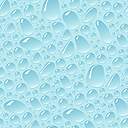 